В ТЕЧЕНИЕ ВСЕГО ПЕРИОДА ПОСЕЩЕНИЕ МУЗЕЯ МУЗЫКАЛЬНОЙ КУЛЬТУРЫДОШКОЛЬНЫЙ И МЛАДШИЙ ШКОЛЬНЫЙ ВОЗРАСТСРЕДНИЙ ШКОЛЬНЫЙВОЗРАСТСТАРШИЙ ШКОЛЬНЫЙВОЗРАСТI четвертьКонцертная программа«ПОЮТ И ИГРАЮТ МАЛЫШИ»Спектакль«СКАЗКА БЕЗ ПОДСКАЗКИ»II четвертьИгровая фольклорная программа ансамбля «Младушка»                «СОБИРАЙСЯ НАРОД В НАШ ВЕСЕЛЫЙ ХОРОВОД»Фольклорные праздники: «Капустница», «Осенние Кузьминки» Спектакль «КОТ НАОБОРОТ»III, IV четвертьБеседа-концерт«ЗНАКОМСТВО С МУЗЫКАЛЬНЫМИ ИНСТРУМЕНТАМИ»(с народными шумовыми и ударными инструментами)Спектакли: «СКАЗКА БЕЗ ПОДСКАЗКИ»«КОТ НАОБОРОТ»I четвертьКонцерт хоровой музыки «СКАЗАЧНАЯ СТРАНА МУЗЫКИ»Концертная программа фортепианного квартета «Ассоль»Экскурсии по музею с  концертомII четвертьБеседа – концерт«ПУТЕШЕСТВИЕ В СТРАНУ МУЗЫКАЛЬНЫХ ИНСТРУМЕНТОВ»Спектакль«СКАЗКА БЕЗ ПОДСКАЗКИ»«ПУТЕШЕСТВИЕ В СТРАНУ МУЗЫКАЛЬНЫХ ИНСТРУМЕНТОВ»III четвертьБеседа – концерт«ЗАНИМАТЕЛЬНЫЕ ИСТОРИИ О МУЗЫКАЛЬНЫХ ИНСТРУМЕНТАХ»IV четвертьБеседа-концерт«ВИВАТ, АНСАМБЛЬ!»I четвертьКонцертная программа фортепианного квартета «Ассоль»Беседа-концерт «ВИВАТ, АНСАМБЛЬ!»II четвертьМузыкально инструментальная программа оркестрового отделения «ВОЛШЕБНАЯ ФЛЕЙТА»III четвертьБеседа – концерт«ПУТЕШЕСТВИЕ В СТРАНУ МУЗЫКАЛЬНЫХ ИНСТРУМЕНТОВ»IV четверть  Концерт хоровой музыкиансамбля соловушки и солистов «ЗВУКИ МУЗЫКИ ПРЕКРАСНОЙ»Экскурсии по музею с  концертом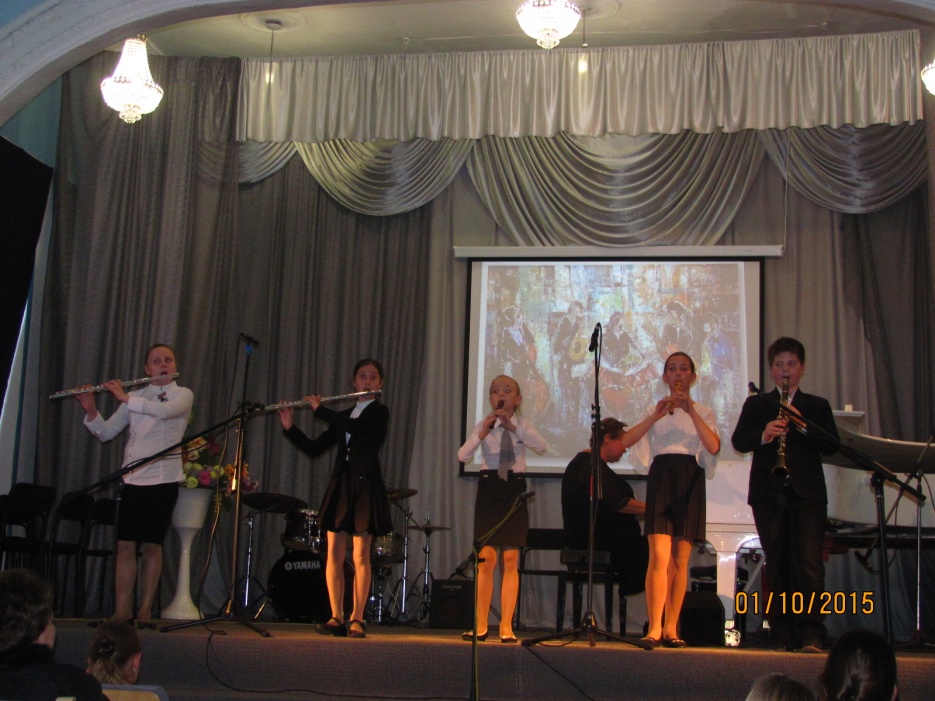 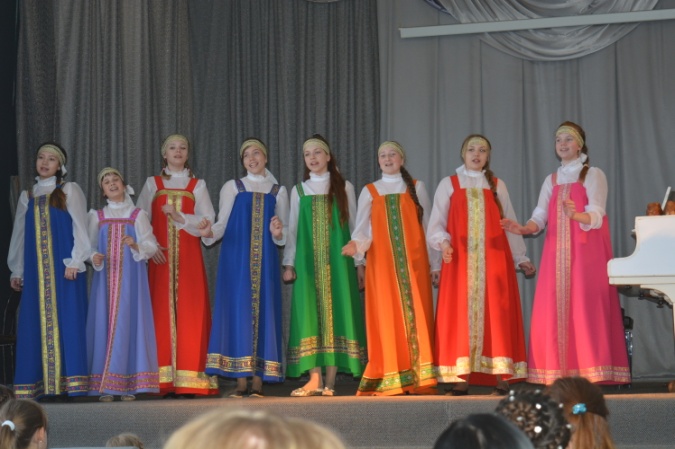 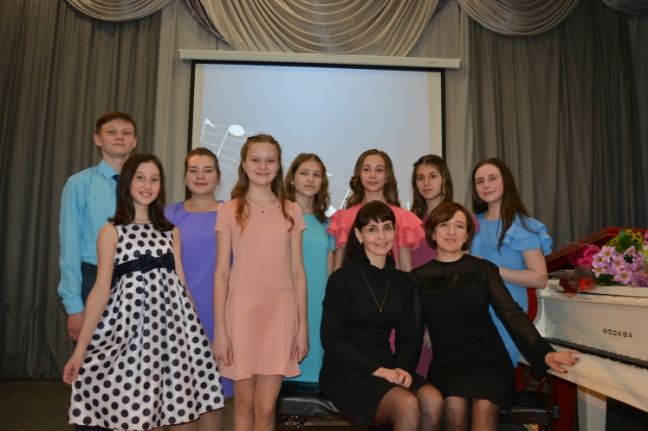 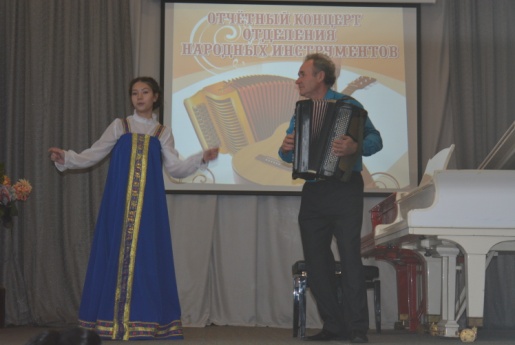 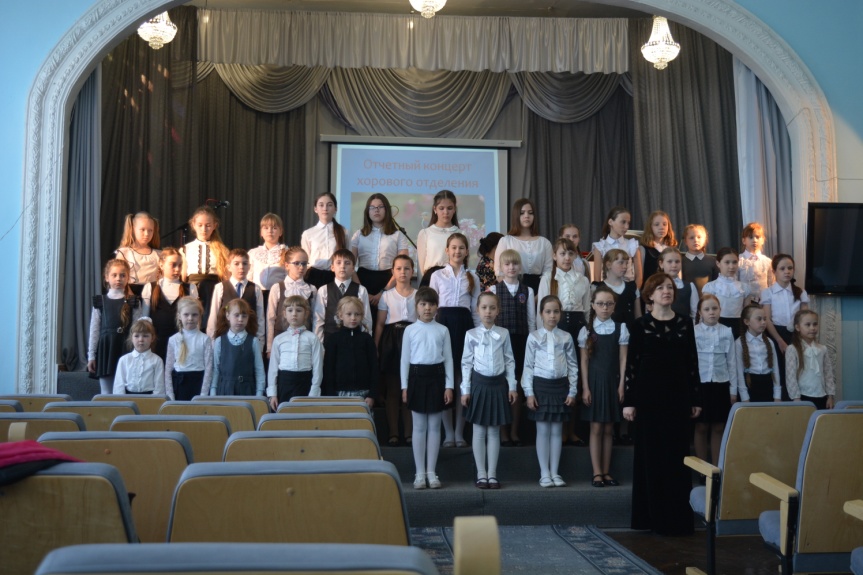 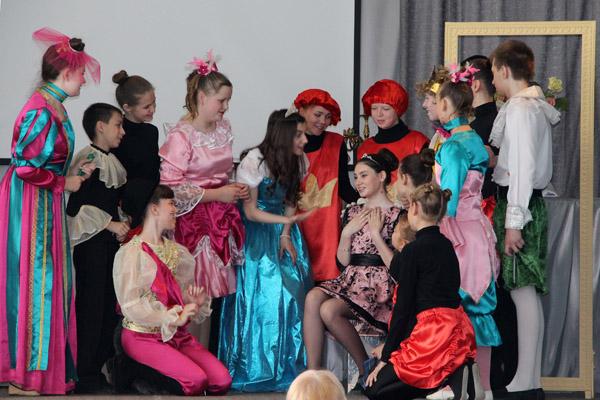 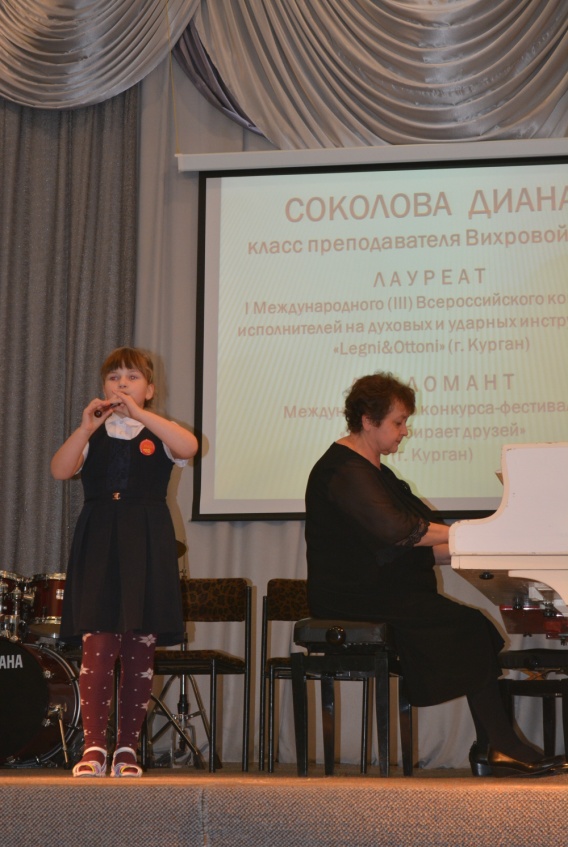 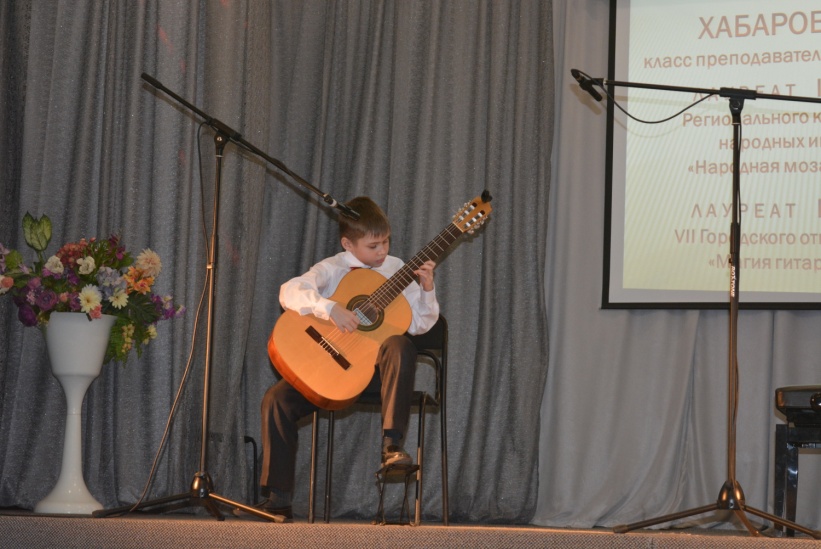 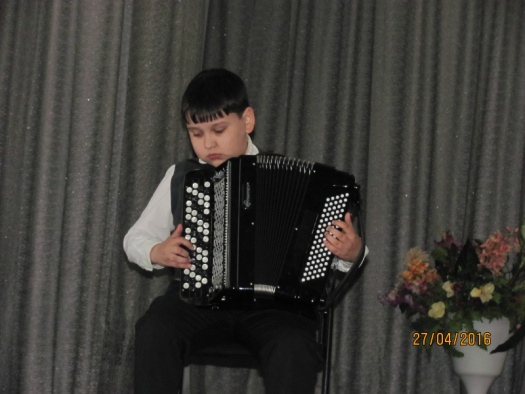 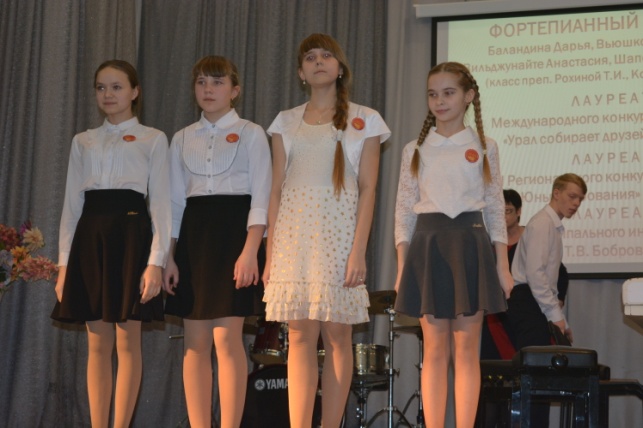 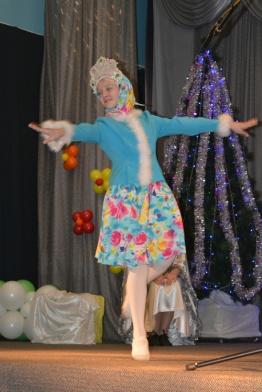 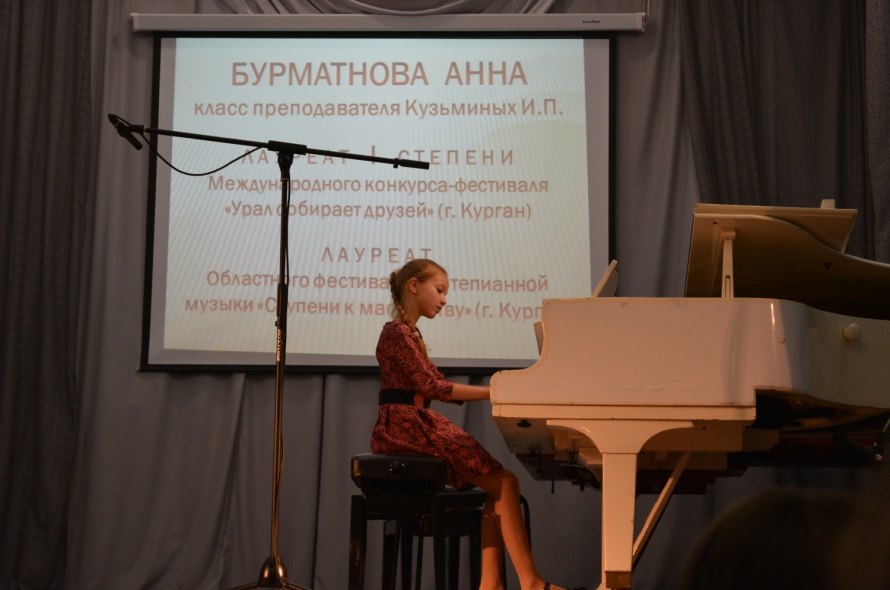 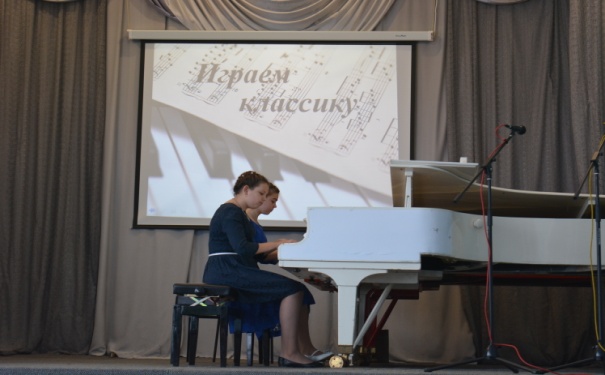 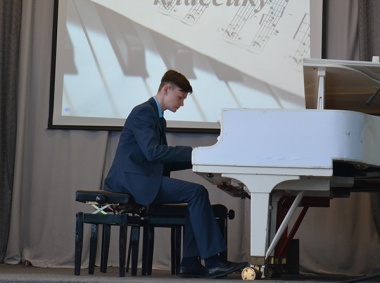 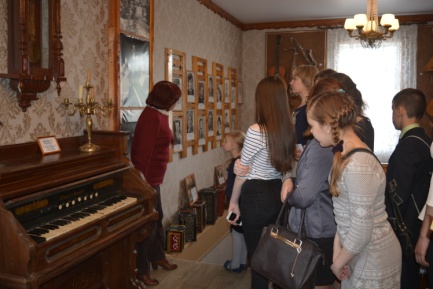 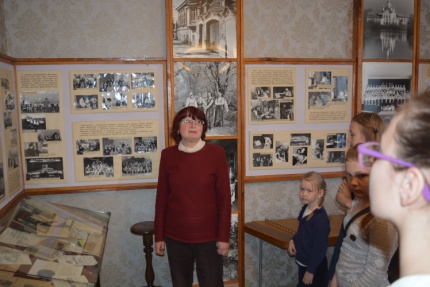 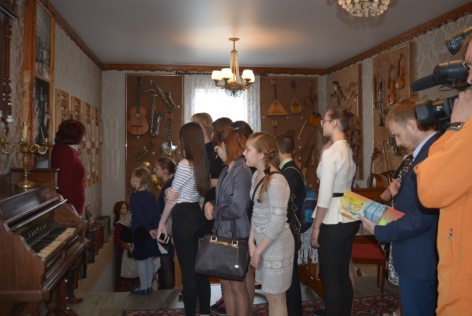 ПО ЖЕЛАНИЮ АДМИНИСТРАЦИЙ ОБРАЗОВАТЕЛЬНЫХ УЧРЕЖДЕНИЙТЕМЫ МУЗЫКАЛЬНЫХ ПРОГРАМММОГУТ БЫТЬ ИЗМЕНЕНЫ(35253) 6-36-44e-mail – lira@shadrinsk.net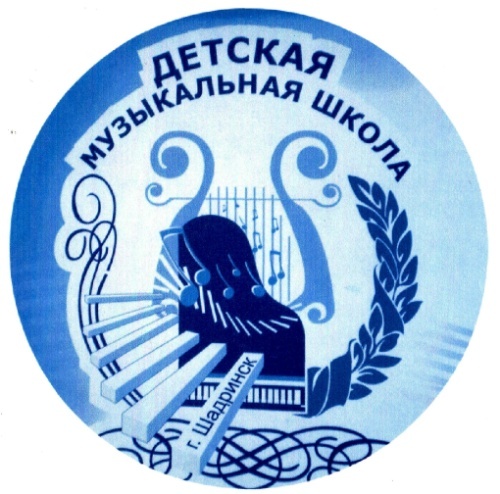 А Б О Н Е М Е Н ТНА КОНЦЕРТЫ ДЕТСКОЙ ФИЛАРМОНИИ«МИР  МУЗЫКИ ПРЕКРАСНЫЙ»Сезон 2017-2018 уч. годагород Шадринск